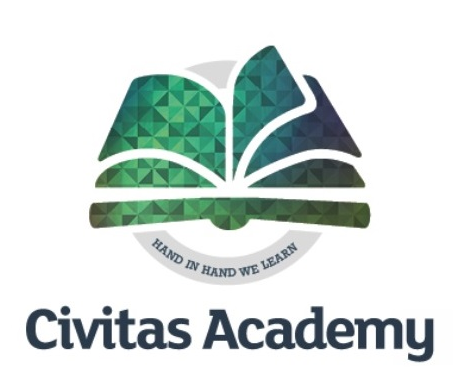 Pupil Premium Grant Expenditure Report To Governors and Parents The Pupil Premium is additional money given to schools to enable them to support pupils, who may be disadvantaged, to raise their educational attainment.  It is available to schools to support pupils eligible for Free School Meals (FSM) and those who are Looked After or in Care (LAC).  We ensure that appropriate provision is made for pupils who belong to vulnerable groups; this includes ensuring that the needs of socially disadvantaged pupils are adequately assessed and addressed.We recognise that not all pupils who are socially disadvantaged are registered or qualify for free school meals. We reserve the right to allocate the Pupil Premium funding to support any pupil or groups of pupils the school has legitimately identified as being socially disadvantaged.Impact:60% good- outstanding progressAttainment has gone from 0% on track on entry – 50%Increased proportion of PPG pupils at ARE by the end of Y1 Number of pupils and pupil premium grant (PPG) received  2016/17 Number of pupils and pupil premium grant (PPG) received  2016/17 Total number of pupils on roll    85 Total number of pupils eligible for PPG    4 Total amount of PPG indicative    £5280ObjectivesTo raise attainment of pupils at risk of not gaining GLD.To provide support for those pupils who are at risk of not gaining GLD.To ensure the emotional needs of PPG pupils are metTo ensure high attainment of more able PPG pupilsTo ensure high attendance of PPG pupilsObjectivesTo raise attainment of pupils at risk of not gaining GLD.To provide support for those pupils who are at risk of not gaining GLD.To ensure the emotional needs of PPG pupils are metTo ensure high attainment of more able PPG pupilsTo ensure high attendance of PPG pupilsPupil Premium Spending BreakdownBrief DescriptionAmount SpentTeachersintervention groupsAdditional LSA in Reception£18442hrs per day @7.88/hr x 3 days a weekEducation Support StaffPlay therapist£800£16 a session x25X 2 childrenOtherEnrichment Edible garden project TripsDevelopment of school clubsAdmissions & AttendanceEducation Welfare£42£14 per trip/child x 3£780X2 sessions per week x 39 weeks£115EWO – for 4 childrenEducational Resources and additional expenditureBooks for librarySensory roomMusic sessionsTrip to farm£135£60£400£100